SPONSORED BYHorace Mann Investors, Inc.Silvis Optimist ClubSilvis Rocket BoostersSilvis School DistrictUnited Education FoundationWestern Illinois University, QC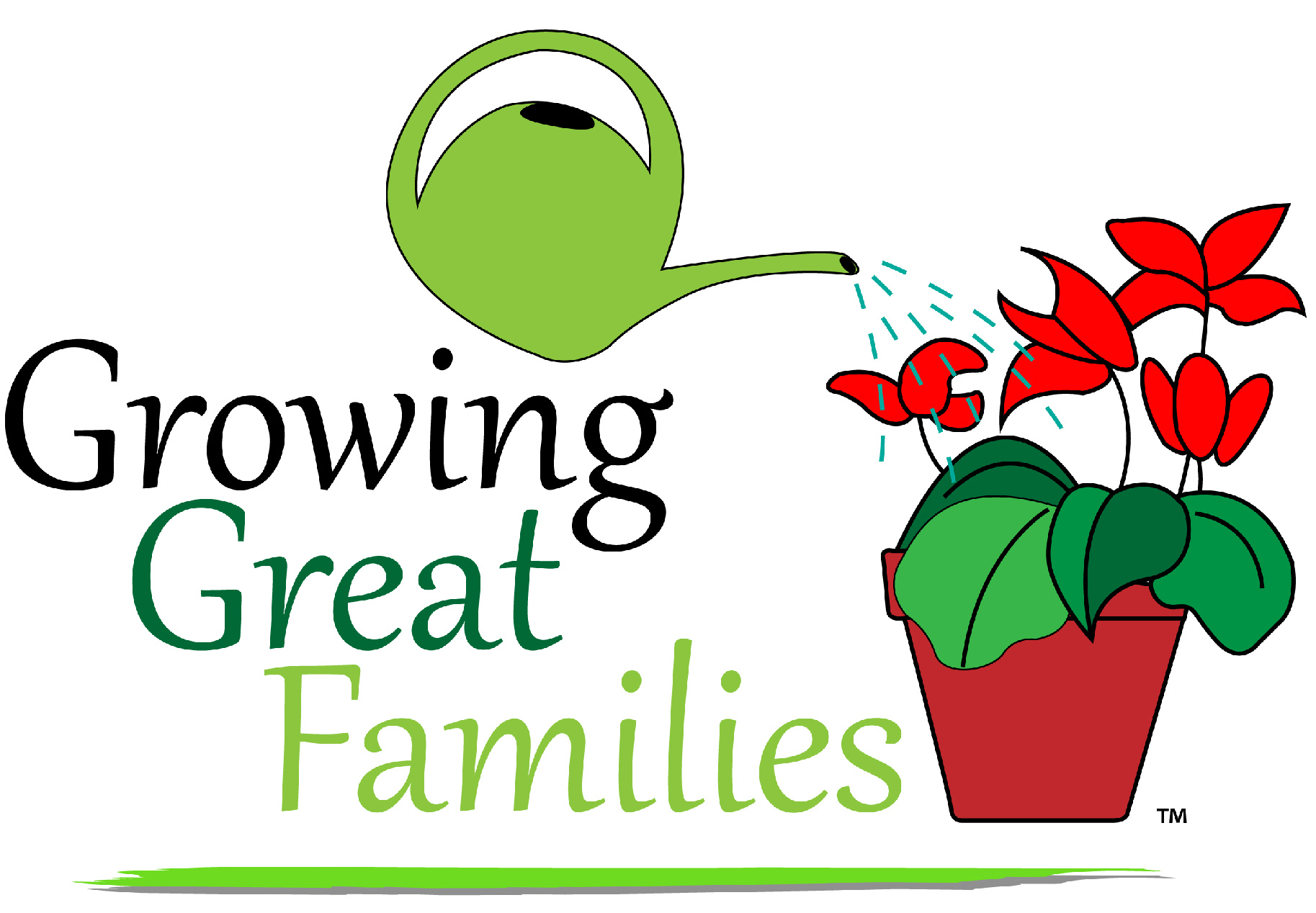 CONFERENCE   		February 7, 2015		Silvis, IL8:00Registration and BreakfastRegistration and BreakfastRegistration and BreakfastRegistration and BreakfastRegistration and BreakfastRegistration and Breakfast8:30Keynote: Dr. Donna McCaw  “Full Service” Keynote: Dr. Donna McCaw  “Full Service” Keynote: Dr. Donna McCaw  “Full Service” Keynote: Dr. Donna McCaw  “Full Service” Keynote: Dr. Donna McCaw  “Full Service” Keynote: Dr. Donna McCaw  “Full Service” 9:00LibraryRoom 164Room 165Room 170Room 172ArtPerson to Person: Making Positive Relationships HappenLeslie O’RyanFacebook Frenzy! Understanding Social MediaAmanda StableinIncredible Years Parent EducationBrittany Coopman &Amanda DybekWhat’s It Like Being a Teenager?Junior High Student PanelFamily BudgetingScott BeelerCrafts on the CheapAngie BanksLearn about skills to use in developing and maintaining meaningful, supportive relationships, and teaching your children  about such relationships.Everyone is using Facebook, including kids! Learn how to best take advantage of this and other social media and what you need to keep in mind when your children use it.“How do I raise these kids?!”Come learn the key points of the Incredible Years Parent Education program, including an activity.Sit and talk with a panel of junior high experts.....junior high students themselves! Ask questions, and come away with a hopefully honest feel for what junior high is really like. Learn how to balance your household expenses with your income.Come gets some ideas and samples of inexpensive crafts to do with children.9:45Teachers’ LoungeRoom 164Room 165Room 170Room 172ArtSimply Crocked: Crockpot CookingTammy ValdesHandling Parental GuiltAngie KendallIncredible Years Parent EducationBrittany Coopman &Amanda DybekTips to Capture the Best Photos of Your ChildrenBrianna CasarottoPreparing Your Student to Take the PARCC TestMary Rossmiller,  Kirsten Kearns, & Molly HayesExpanding Learning Through Nursery Rhymes Angie BanksCome find out how to prepare healthy family dinners that are both quick and easy!All of us make mistakes as parents.  Learn how to handle guilt when we are less than perfect, learn from the experience, and move on.  Come learn the key points of the Incredible Years Parent Education program, including an activity.(REPEATED SESSION)Learn ways to get great photos without spending a fortune.  Come away with ideas on taking, developing and printing pictures and making albums.We will share what we have learned about the PARCC test, how we are preparing our students for the test, and how parents can help at home.Learn how to incorporate math, reading, problem solving skills, and more with your favorite nursery rhymes!10:30LibraryRoom 164Room 165Room 169Room 172ArtCouponing 101: Modern Day Penny PinchingHeather PizanoRaising a Relative’s Child(ren) – Help is Out ThereKim CortsPaying for ChildcareAmy SheltonStress: What It Is and How to Deal With ItBecky KurtUnderstanding the Common Core StandardsPaula Spencer &Kim BultynckKids Build and Learn: Fun Science at Home: Ages 4-8R. J. WindtLearn about couponing and saving money on everyday items such as gasoline, prescriptions, restaurant deals, etc.Learn about the various programs and services that can help individuals/ families who are raising a young relative.This presentation will provide an overview of how the Child Care Assistance Program assists families in Illinois pay for child care.After examining the effects of stress, we’ll look at strategies to deal with it.Come find out what the Common Core is, how it has changed education, and what you can do at home to help your child.Come get ideas for many projects that can be done with common household items and can provide hours of fun learning.11:15MusicRoom 164Room 169Room 170Room 171ArtMind-Body Tools for Health, Emotions, and LearningAndrea Hyde &  Diane HudsonRaising a Bilingual ChildRose HernandezChildren’s HealthAmerica BunkerWhat is Quality Childcare?Brianna Skovronski Special Education Rights and ResponsibilitiesGinny ManskeKids Build and Learn: Fun Science at Home: Ages 9-13R. J. WindtCome find out the benefits of yoga for children, learn a few poses, and receive information about free or low costs local resources for adults and kids.Raising a bilingual child can be both challenging and rewarding.  Come get tips to make is easier.This presentation will cover the basics of lice, hygiene and what to do if your child is sick.Learn about the different child care options available, how to recognize a quality child care program and how to find these programs.Get a brief overview of parental rights and responsibilities, talk about the differences, and learn how to best serve your child’s needs.Come get ideas for many projects that can be done with common household items and that can provide hours of fun learning.